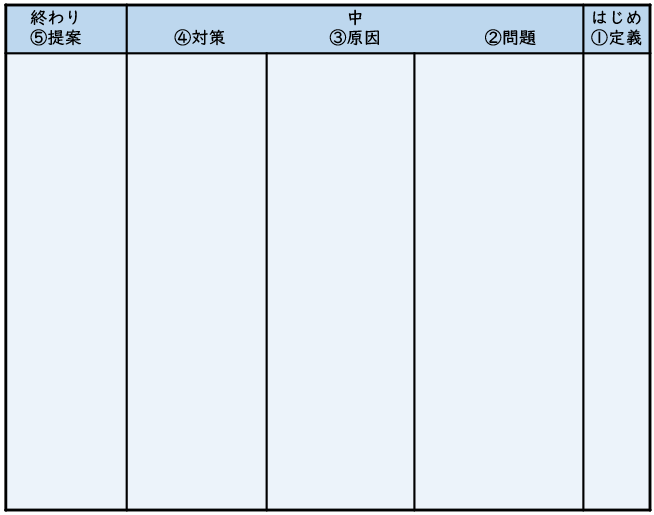 ９８７６５４３２１相手に分かりやすい表現や文章構成になっている。適切な接続語を使って書けている。資料は一目でわかりやすくなっている。図や表があることで説明が分かりやすくなっている。資料から分かることと、考えたことが書けている。「問題に対する対策」が書けている。「問題が起こる原因」が書けている。「何が問題なのか」が書けている。調べて報告したいことが明確になっている。振り返りの視点【 ◎　〇　△ 】／／／